NJEMAČKI JEZIKNASTAVA NA DALJINU3.12.2021.-4. RAZREDMAXIMAL 1 MKIDSLEKCIJA 10 – SOMMER, SCHÖNER SOMMERPripremi svoj UDŽBENIK IZ NJEMAČKOG JEZIKA, RADNU BILJEŽNICU I BILJEŽNICU ZA PISANJE I RAČUNALO / MOBITEL.DANAS POČINJEMO S NOVOM CJELINOM DIE FAMILIE, PA SLJEDEĆE RIJEČI PREPIŠI U BILJEŽNICU:SCHULARBEIT den 3.12.2021.DIE FAMILIEdie Mutter-majka  + der Vater-otac  = die Eltern- roditeljidie Oma-baka     +  der Opa-djed   = die Gro3eltern-djed i baka(die Gro3mutter+ der Gro3vater) baka/djed (još jedan način kako se može reći)die Schwester-sestra + der Bruder-brat   = die Geschwister-braća i sestredie Tochter-kćerka  + der Sohn-sin   =  die Kinder-djecadie Tante   + der Onkel    tet, ujna, strina/teta, ujak stricPRIMIJETILI STE DA SU ŽENSKE OSOBE UVIJEK SA DIE, MUŠKE UVIJEK SA DER, A MNOŽINA UVIJEK DIEUDŽBENIK – STR. 46.RIJEŠI UZ POMOĆ FOTOGRAFIJE U PRVOM  ZADATKU 2. ZADATAK!RADNA B. STR. 31. –RIJEŠI CIJELU STRANU I NAPRAVI UMNU MAPU. POMOZI SE UDŽBENIKOM I ZANJEM IZ PRETHODNE LEKCIJE.ZADATKE RIJEŠI DO NAŠEG SLJEDEĆEG VIĐENJA!TO JE SVE ZA DANAS OD MENE.VELIKI POZDRAV!LEHRERIN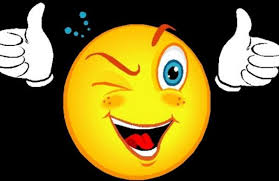 